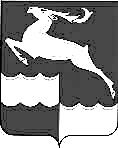 НЕДОКУРСКИЙ СЕЛЬСКИЙ СОВЕТ ДЕПУТАТОВКЕЖЕМСКОГО РАЙОНА КРАСНОЯРСКОГО КРАЯРЕШЕНИЕО внесении изменений  в решение Недокурского сельского Совета депутатов от 15.04.2016 г  № 7-34р «Об утверждении положения об оплате труда муниципальных служащих Недокурского сельсовета»На основании заключения Управления территориальной политики Губернатора Красноярского края, в соответствии с пунктом 4 статьи 86 Бюджетного кодекса Российской Федерации, частью 2 статьи 22 Федерального закона от 02.03.20007 № 25-ФЗ «О муниципальной службе в Российской Федерации», статьей 53 Федерального закона от 06.10.2003                 № 131-ФЗ «Об общих принципах организации местного самоуправления в Российской Федерации», Постановлением Совета администрации Красноярского края от 29.12.2007 № 512-п «О нормативах формирования расходов на оплату труда депутатов, выборных должностных лиц местного самоуправления, осуществляющих свои полномочия на постоянной основе, лиц, замещающих иные муниципальные должности и муниципальных служащих», с целью устранения пробела правового регулирования, приведения муниципального нормативного правового акта в соответствие с требованиями действующего законодательства и устранения нарушений правил юридической техники, руководствуясь статьями 7, 21 Устава Недокурского сельсовета Кежемского района красноярского края, Недокурский сельский Совет депутатов РЕШИЛ:1. Внести в Решение Недокурского сельского Совета депутатов                      от 15.04.2016 № 7-34р «Об утверждении Положения об оплате труда муниципальных служащих Недокурского сельсовета» (далее – Решение                от 15.04.2016 № 7-34р) следующие изменения:1.1. В пункте 3 Решения от 15.04.2016 № 7-34р слова «Настоящее решение вступает в силу с момента подписания и подлежит официальному опубликованию в периодическом издании «Недокурская Газета» и размещению» заменить словами «Настоящее Решение подлежит официальному опубликованию в газете «Недокурская газета» и вступает в силу после его официального опубликования, а также подлежит размещению»;1.2. Подпункт «з» Раздела 1 Положения об оплате труда муниципальных служащих Недокурского сельсовета, утвержденного Решением от 15.04.2016 № 7-34р (далее – Положение, утвержденное Решением от 15.04.2016 № 7-34р) дополнить словами «, которая не является выплатой за отработанное время»;1.3. Раздел 6 Положения, утвержденного Решением от 15.04.2016                  № 7-34р изложить в следующей редакции:«6. Ежемесячное денежное поощрение1. Предельный размер ежемесячного денежного поощрения по всем группам должностей составляет 2,3 должностного оклада.2. Выплата ежемесячного денежного поощрения осуществляется в соответствии с Порядком выплаты ежемесячного денежного поощрения согласно Приложению № 2 к настоящему Положению.»;1.4. Раздел 7 Положения, утвержденного Решением от 15.04.2016                    № 7-34р изложить в следующей редакции:«7. Ежемесячная процентная надбавка за работу со сведениями, составляющими государственную тайну1. Размер и порядок выплаты ежемесячной процентной надбавки за работу со сведениями, составляющими государственную тайну, определяется действующим федеральным законодательством.2. Выплата ежемесячной процентной надбавки за работу со сведениями, составляющими государственную тайну, осуществляется в пределах установленного фонда оплаты труда.3. Предельные значения размеров ежемесячной процентной надбавки за работу со сведениями, составляющими государственную тайну, к должностному окладу составляют:1) за работу со сведениями, имеющими степень секретности «особой важности» - составляет 50 - 75 процентов;2) за работу со сведениями, имеющими степень секретности «совершенно секретно» - составляет 30 – 50 процентов;3) за работу со сведениями, имеющими степень секретности «секретно» при оформлении допуска с проведением проверочных мероприятий -10-15 процентов, без проведения проверочных мероприятий                5-10 процентов.4. Дополнительно к ежемесячной процентной надбавке, предусмотренным пунктом 3 настоящей статьи, муниципальным служащим к должностным обязанностям которых относятся обеспечение защиты сведений составляющих государственную тайну, устанавливается ежемесячная процентная надбавка к должностному окладу за стаж работы в структурных подразделениях по защите государственной тайны в следующих предельных размерах:1) при стаже от 1 до 5 лет составляет 10 процентов;2) при стаже от 5 до 10 лет составляет 15 процентов;3) при стаже от 10 лет и выше – 20 процентов.5. В стаж службы муниципальных служащих структурных подразделений по защите государственной тайны, дающий право на получение указанной надбавки, включается время работы в структурных подразделениях по защите государственной тайны, дающей право на получение указанной надбавки, включается время работы в структурных подразделениях по защите государственной тайны других органов местного самоуправления, органов государственной власти и организаций.6. При определении размера ежемесячной процентной надбавки учитывается объем сведений, к которым муниципальный служащий имеет доступ, а также продолжительность срока, в течение которого сохраняется актуальность засекречивания этих сведений.»;1.5. Раздел 8 Положения, утвержденного Решением от 15.04.2016                     № 7-34р, изложить в следующей редакции:«8. Премирование муниципальных служащих1. Размер премирования муниципальных служащих ограничивается пределами установленного фонда оплаты труда.2. Премирование муниципальных служащих осуществляется по основаниям и в порядке, предусмотренном Положением о премировании муниципальных служащих в Недокурского сельсовета согласно приложению № 3 к настоящему Положению.3. Муниципальные служащие, имеющие дисциплинарные взыскания, не подлежат премированию в течение срока действия дисциплинарного взыскания.»;1.6. Пункты 4.1, 4.2, 4.3, 4.4, 4.5 и 4.6 Приложения № 2 к Положению, утвержденному Решением от 15.04.2016 № 7-34р, считать пунктами 2.1, 2.2, 2.3, 2.4, 2.5 и 2.6 соответственно;1.7. В пункте 3.1 Приложения № 3 к Положению, утвержденному Решением от 15.04.2016 № 7-34р, слово «высших,» исключить.2. Опубликовать настоящее Решение в газете «Недокурская Газета». 3. Настоящее Решение вступает в силу после его официального опубликования.4. Контроль за исполнением настоящего Решения возложить на постоянную планово-бюджетную комиссию, народному образованию и правопорядку.24 февраля 2021 годап. Недокура№ 4-24р Председатель Недокурского сельского Совета депутатовО.М. ЯрусоваГлава Недокурского сельсоветаВ.И. Просовая